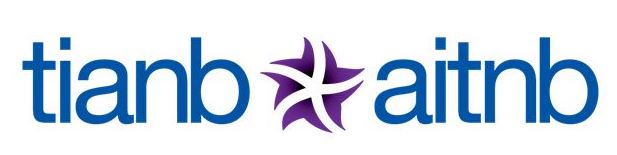 “Investing in a Brighter Tourism Future”Tourism Scholarship 2022The Tourism Industry Association of New Brunswick (TIANB) has actively been involved in career awareness, training, and education since its inception.  In 2002 TIANB decided to develop a scholarship program to help students pursue an education and career in tourism.  TIANB recognizes the importance of the education and training of our future industry leaders and has therefore instituted this scholarship program to assist deserving students with their college education. AWARDThe Tourism Industry Association of New Brunswick Tourism Scholarship enables students to pursue a secondary education leading to excellence within the Tourism Industry.  This year TIANB will award 4 x $1000.00 scholarships, to 4 students, to offset post-secondary education expenses and encourage further education in hospitality and tourism.FIELD OF STUDYSuccessful candidates must be pursuing a recognized post-secondary undergraduate program of study relevant to the Tourism Industry.DURATIONTIANB offers 4 x $1000.00 scholarships that are awarded annually and are based on performance and involvement in the Tourism Industry. CONDITIONSAll applicants must be enrolled in an approved program or institution in . For high school students, proof of acceptance into an approved  program is required.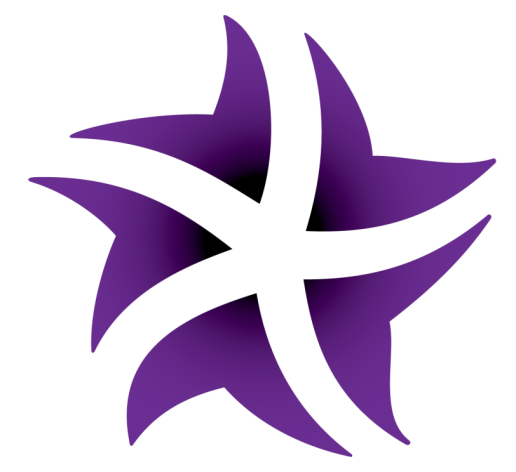 DEADLINEApplications must be received by TIANB Scholarship Selection Committee post-dated no later thanMay 27, 2022  @4:00pmTo Apply:Enclose a brief (300-500 word) essay, entitled “Why I want to pursue a career in the tourism industry,” indicating your academic and career interests, including your plans for achieving them, and why you have chosen to pursue Tourism as a career.With this application form, please provide:Most recent transcript of grades*Portfolio, including a resumeTwo letters of referenceFinal selection of the candidate may include a personal interview.PortfolioA collection that includes, but is not limited to, copies of schoolwork, report cards, letter of reference, and participation and/or completion certificates.  The collection is bound and presented as a means to enhance the committee’s understanding of your strengths, skills, and achievements.**NOTE – Scholarship award winner cheques, will be issued and mailed before September the start of the school year.  The winners will be announced in June 2022.  Submit by May 27, 2022 to:Scholarship Selection CommitteeTourism Industry Association of 416 York Street  Suite 100AFredericton, E3B 3P7Or by email: info@tianb.com506-458-5646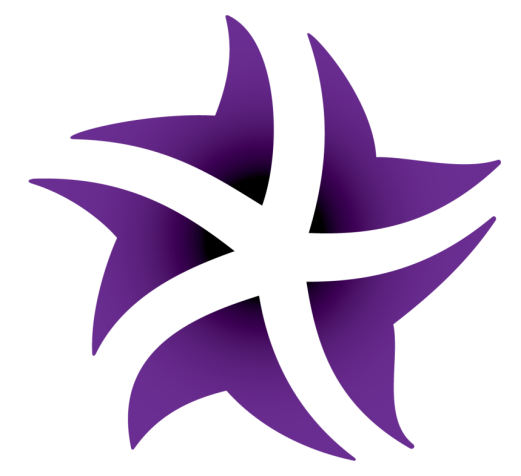 Tourism Industry Association of New Brunswick Scholarship Application 2022Name: _________________________________________________________________________City: : _______ Postal Code: ______________Tel: __________________________________	Alt Tel: _________________________________E-mail:________________________________________________________________________    School Currently Attending: _________________________________________________*For High School StudentsSchool attending in the fall: __________________________________________________Name of Tourism Program: ___________________________________________________How did you hear of TIANB? _________________________________________________Required Components Included:□ Professional Portfolio□ Most Recent Official Transcript□ Letters of Reference□ Application EssayI certify that all information provided in this application package is accurate and that no false information has been provided. I also understand that TIANB reserves the right to retain all materials submitted but will not use personal information for uses other than the purpose of the Scholarship Application process.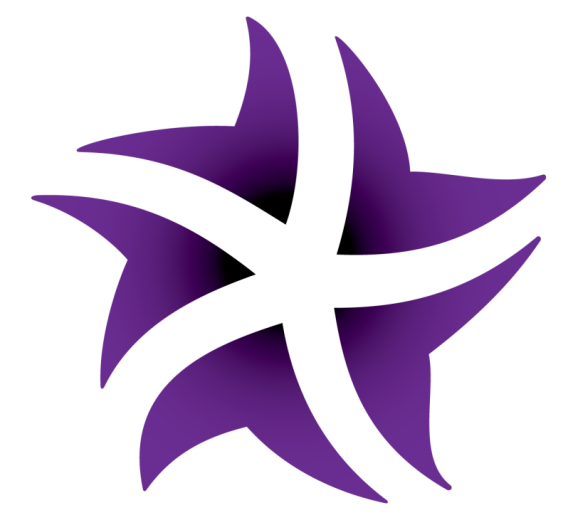 Signature: _______________________		Date__________________________